UNIVERSIDADE FEDERAL DO AMAPÁ                 PRÓ-REITORIA DE ENSINO DE GRADUAÇÃO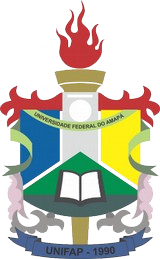 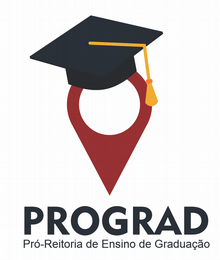  COORDENADORIA DE ENSINO DE GRADUAÇÃOPLANO DE ATIVIDADES INDIVIDUAIS DOCENTE – PAID – CAS 2020.3___________________ - AP, ____ de __________ de 2020___________________________________________________Assinatura do(a) DocenteMatrícula SIAPEIDENTIFICAÇÃOIDENTIFICAÇÃOSemestre: 2020.3DocenteCurso de LotaçãoCampusRegime de trabalhoTitulaçãoATIVIDADES DE ENSINOATIVIDADES DE PESQUISA* Quando se tratar de Coordenador da atividade, a carga horária semanal será de até 10h, e quando Colaborador, será de até 4h.** O professor 40h/DE ou 40h poderá reservar até 20 horas semanais para atividades de pesquisa e/ou extensão.ATIVIDADES DE EXTENSÃO * Quando se tratar de Coordenador da atividade, a carga horária semanal será de até 10h, e quando Colaborador, será de até 4h.** O professor 40h/DE ou 40h poderá reservar até 20 horas semanais para atividades de pesquisa e/ou extensão.ATIVIDADES ADMINISTRATIVASATIVIDADES SINDICAL E DE REPRESENTAÇÃOOUTRAS ATIVIDADES7. JUSTIFICATIVAS E OBSERVAÇÕESCampo destinado ao registro de observações que se julgaram pertinentes pelo Docente quanto a inviabilidade de oferta de CC e das outras atividades previstas na Resolução 014/2020 – CONSU.8. TOTAL DA CARGA HORÁRIA SEMANAL DOCENTE